CEMETERY FEES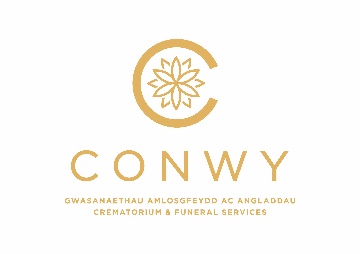 Purchase of Exclusive Rights of Burial a
Interments
a Exclusive Rights of Burial are granted for a period of 25 years.b A person who has resided out of Conwy County for the last 5+ years.c Child includes Non-Viable Foetus, stillborn and children under 18 years old.Renewal of Exclusive Rights of BurialExhumationsHeadstone ApplicationsRegistrar’s FeesMiscellaneousNEW SERVICES FOR 2022EARTH GRAVESAGE2022 FEESNew Grave for 1(including 1st interment)Adult Childc    £1,370No ChargeNew Grave for 2(including 1st interment)All£1,625New Grave for 3(including 1st interment)All£1,875New Cremated Remains Plot (including 1st interment)All£830Woodland Grave (including tree)All£1,480Reserved Woodland GraveAll£460BRICK GRAVESNew Bricked Grave for 1 (including 1st interment) (not including brickwork)All£1,610New Bricked Grave for 2 (including 1st interment) (not including brickwork)All£1,935New Bricked Grave for 3 (including 1st interment) (not including brickwork)All£2,220EARTH GRAVESAGE2022 FEESSecond Interment in Grave for 2Adult (18 years and over)Child    (Under 18 years)£815No ChargeSecond Interment in Grave for 3Adult (18 years and over)Child    (Under 18 years)£930No ChargeThird Interment in Grave for 3Adult (18 years and over)Child    (Under 18 years)£815No ChargeCremated Remains All£255For multiple interment at the same time in the same grave, the first interment shall be at the 
full rate. Each other interment (including cremated remains) 50% reduction of full rate.For multiple interment at the same time in the same grave, the first interment shall be at the 
full rate. Each other interment (including cremated remains) 50% reduction of full rate.For multiple interment at the same time in the same grave, the first interment shall be at the 
full rate. Each other interment (including cremated remains) 50% reduction of full rate.BRICK GRAVESSecond Interment in Grave for 2 (not including brickwork)Adult (18 years and over)Child    (Under 18 years)£1085No ChargeSecond Interment in Grave for 3 (not including brickwork)Adult (18 years and over)Child    (Under 18 years)£1235No ChargeThird Interment in Grave for 3 (not including brickwork)Adult (18 years and over)Child    (Under 18 years)£1085No ChargeBRONZE PLAQUEAshes interment (includes right to place a vase)All£1152022 FEESFor a 25 year period£500For a 10 year period£250For a 15 year period£3002022 FEESFull Casket2160Cremated Remains525Re-interment (includes exhumation and reinternment into same grave space)1102022 FEESRight to erect a New Headstone (includes right to place vase on headstone plinth) (not applicable for children’s graves)170Right to add Inscription to existing Headstone602022 FEESGenealogy Searches25Grave Transfer Fees71Late Paperwork352022 FEESUse of Bron y Nant Chapel (per 60 minutes)200Out of hours (after 3pm Monday to Friday)+25% of Interment feeWeekend (where available)+50% of Interment fee2022 FEESGrave Maintenance Plan A (includes a 2 weekly grass cutting during growing season, cleaning of headstone after grass cutting, annual washing of headstone, clearance of weeds)£85Grave Maintenance Plan B (As plan A but provision of floral tribute on 3 chosen dates)£200